       BRENDA K. HOOTS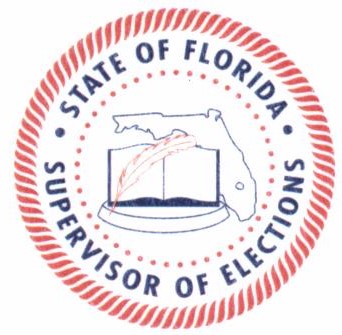 SUPERVISOR OF ELECTIONS            Hendry County            Post Office Box 174            LaBelle, FL 339752022 Qualified Hendry County Candidates2022 Candidatas/Candidatos Calificadas del Condado de HendryBoard of County Commissioners, District #2 Junta de Comisionado del Condado, Distrito #2(Rep) Emory “Rowdy” Howard, PO Box 447, LaBelle FL 33975; 863-673-0199; emoryhoward@staysafefl.com(Rep) Matt Rentz,  471 Ft. Thompson Ave., LaBelle FL 33935; 239.738.4484; rentzcampaign@gmail.comBoard of County Commissioners, District #4 Junta de Comisionado del Condado, Distrito #4*(Rep) Ramon Iglesias, 910 Sawgrass St., Clewiston FL 33440; 863-599-0460; ramon4hendry@gmail.comSchool Board District #3 (Nonpartisan)Junta del Distrito Escolar #3Bianca Burke-Ross, 510 Kara Lynn Ct, Labelle FL 33935, 863-673-5230; bianca4labelle@gmail.com*Amanda S. Nelson, PO Box 337, Felda FL 33930, 863-673-6015; asnfsu@yahoo.comSchool Board District #4  (Nonpartisan)Junta del Distrito Escolar #4*Stephanie Busin, 429 Royal Palm Ave., Clewiston, FL 33440; 239-229-6385; stephaniebusin@yahoo.comRichard West, 5063 SE Tradewinds Cir., LaBelle, FL 33935, 863-673-3215, rjwest0451@embarqmail.comJoe Whitehead, P O Box 1077, Clewiston, FL 33440; 863-228-2064; whitehead4schoolboard@gmail.comSchool Board District #5  (Nonpartisan)Junta del Distrito Escolar #5*Jon Basquin, 139 Oak Drive, Clewiston FL 33440; 863-228-7180; basquinwelding@gmail.comRick Murphy, 1832 Red Road, Clewiston FL 33440; 561-248-8100; richardmurphy0017@gmail.comHendry Hospital Board District #2 (Nonpartisan)Junta del Hospital, Distrito #2Paul Jackson Meador, Jr., 1331 Commerce Drive, LaBelle FL 33935Hendry Hospital Board District #4 (Nonpartisan)Junta del Hospital, Distrito #4Ramon Leonard Carroll, Jr., 224 W. Circle Dr., Clewiston FL 33440; 863-885-2735; rlcmd1960@yahoo.com*Elaine Wood, 113 Ridgewood Ave., Clewiston, FL 33440, 863-599-9104; woodelainem@yahoo.com(Hendry and Lee)Lehigh Acres Municipal Services Improvement District Seat #2Lehigh Acres Distrito de Mejoramiento de Servicios Municipales, Asiento #2*Julie Camp, 516 Lake Ave., Lehigh Acres, FL 33972; 239-841-4222David Deetscreek, 1708 Englewood Ave., Lehigh Acres, FL 33936; 239-940-7682David A. Lenahan, II, 3015 36th Street West, Lehigh Acres, FL 33971; 239-223-3729Lehigh Acres Municipal Services Improvement District Seat #4Lehigh Acres Distrito de Mejoramiento de Servicios Municipales, Asiento #4*Mike Bonacolta, 814 Shadyside St., Lehigh Acres, FL 33936; 239-878-2509Tim Cooley, 1006 Anderson St., Lehigh Acres, FL 33974; 239-289-0454Chris Sola-Martinez, 121 Ortona St., Lehigh Acres FL 33936; 239-634-6581Hendry Soil and Water Conservation District Seat #1 (Nonpartisan)Distrito de la Conservación de Tierra y Agua del Condado de Hendry, Asiento #1*Charles David Conly, PO Box 572, Felda, FL 33930; 863-673-8469; conlycattle@gmail.comHendry Soil and Water Conservation District Seat #2 (Nonpartisan)Distrito de la Conservación de Tierra y Agua del Condado de Hendry, Asiento #2Hendry Soil and Water Conservation District Seat #3 (Nonpartisan)Distrito de la Conservación de Tierra y Agua del Condado de Hendry, Asiento #3*Bruce Hendry, 711 W. Main St, Immokalee FL 34142; 239-657-3614; brucehendry1@aol.comHendry Soil and Water Conservation District Seat #4 (Nonpartisan)Distrito de la Conservación de Tierra y Agua del Condado de Hendry, Asiento #4*Ariel Avila, 705 Harvest Ln, Clewiston, FL 33440; 305-761-3531; arielfarm@hotmail.comHendry Soil and Water Conservation District Seat #5 (Nonpartisan) Distrito de la Conservación de Tierra y Agua del Condado de Hendry, Asiento #5*Lisa Cleghorn, 11581 State Rd 80, Moore Haven, FL 33471; 863-673-9119(Hendry and Glades)Port LaBelle Community Development District Seat #1  (Nonpartisan)Distrito de la Comunidad Portuario de LaBelle, Asiento #1*Nancy V. Imhoff, PO Box 715, LaBelle, FL 33975; 863-675-0917Liz Garcia, 7074 Brazil Cir., LaBelle, FL 33935; 863-612-6334Port LaBelle Community Development District Seat #3  (Nonpartisan)Distrito de la Comunidad Portuario de LaBelle, Asiento #3*David A. Capitanio, 1596 Frontier Cir., LaBelle, FL 33935, 863-674-0824Port LaBelle Community Development District Seat #5  (Nonpartisan)Distrito de la Comunidad Portuario de LaBelle, Asiento #5*Jason Martinez, 3675 Aspen Blvd., LaBelle, FL 33935; 239-229-2179Clewiston City Commission (3 Seats up for election)Ciudad de Clewiston, Asientos 3Barbara Edmonds, 214 East Crescent Dr., Clewiston FL 33440; 863-228-3905; bakedmonds@gmail.comRolando “Roly” Gonzalez, 305 Via Del Aqua, Clewiston FL 33440; 863-234-8043; rgonzalez0672@gmail.com*Hillary M. Hyslope, 104 Ridgewood Ave, Clewiston FL 33440; 863-447-9254, hyslopeforclewiston@gmail.comIan Stone, 116 W. Circle Dr., Clewiston, FL 33440; 919-353-2883; contactianstone@gmail.comMichael Swangler, 225 Via Del Aqua, Clewiston FL 33440; 863-677-1477, michaelswangler@gmail.com*Greg Thompson, 308 Flagler St., Clewiston FL 33440; 863-599-1970; clewistonfirst@gmail.comCentral County Water Control District Seat #4 Distrito Central de Control de Agua del Condado Asiento 4 Chris Self, PO Box 26, Clewiston, FL 33440; 863-233-4500; cself33440@gmail.com*Denotes Incumbent	Significo incúmbete				** Federal, State and District Offices that qualify with Division of Elections 	     Oficinas del Estado, Federal y Distrito que cualifican con las División de Eleccioneshttps://dos.myflorida.com/elections/candidates-committeesUpdate: 7/20/2022